Manger + commencerConjugue les verbes demandés. (10pts)manger, ind. passé simple	tu		manger, ind. passé composé	ils		manger, ind. imparfait	je		manger, imp. présent	(nous)		manger, cond. présent	vous		commencer, ind. futur antérieur	je		commencer, ind. présent	nous		commencer, ind. plus-que-parfait	tu		commencer, ind. passé simple	vous		commencer, cond. présent	elle		Choisis le bon temps et conjugue le verbe demandé. (10pts)Nous (manger) …………………………………  tous les jours à 19h00.Vous pourrez avoir du dessert quand vous (manger) ……………………………… vos légumes.Nous (commencer) ……………………… à peine ………………………… le cortège quand la pluie a commencé à tomber.Il (commencer) ……………………………………….….. à guérir quand il prit des vitamines.Quand j’étais petit, malgré mes échecs, je (recommencer) …………………………………… à chaque fois de la même façon.Trouve et entoure (couleurs différentes) 5 conjugaisons du type « manger » et 5 conjugaisons du type « commencer » . Indique le temps et le pronom utilisés. (10pts).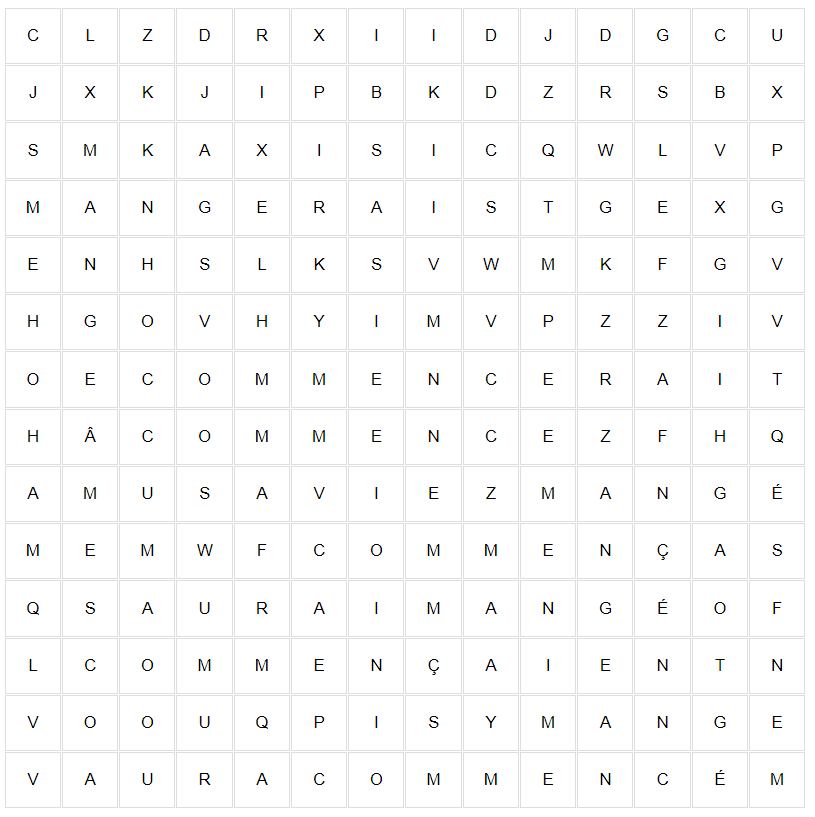 	manger	commencerO					O				O					O				O					O				O					O				O					O				Manger + commencerConjugue les verbes demandés. (10pts)manger, ind. passé simple	tu		manger, ind. passé composé	ils		manger, ind. imparfait	je		manger, imp. présent	(nous)		manger, cond. présent	vous		commencer, ind. futur antérieur	je		commencer, ind. présent	nous		commencer, ind. plus-que-parfait	tu		commencer, ind. passé simple	vous		commencer, cond. présent	elle		Choisis le bon temps et conjugue le verbe demandé. (10pts)Nous (manger) …………………………………  tous les jours à 19h00.Vous pourrez avoir du dessert quand vous (manger) ……………………………… vos légumes.Nous (commencer) ……………………… à peine ………………………… le cortège quand la pluie a commencé à tomber.Il (commencer) ……………………………………….….. à guérir quand il prit des vitamines.Quand j’étais petit, malgré mes échecs, je (recommencer) …………………………………… à chaque fois de la même façon.Manger + commencerConjugue les verbes demandés. (10pts)manger, ind. passé simple	tu	mangeasmanger, ind. passé composé	ils	ont mangémanger, ind. imparfait	je	mangeaismanger, imp. présent	(nous)	mangeonsmanger, cond. présent	vous	mangeriezcommencer, ind. futur antérieur	je	aurai mangécommencer, ind. présent	nous	commençonscommencer, ind. plus-que-parfait	tu	avais commencécommencer, ind. passé simple	vous	commençâtescommencer, cond. présent	elle	commenceraitChoisis le bon temps et conjugue le verbe demandé. (10pts)Nous (manger) mangeons tous les jours à 19h00.Vous pourrez avoir du dessert quand vous (manger) aurez mangé vos légumes.Nous (commencer) avions à peine commencé le cortège quand la pluie a commencé à tomber.Il (commencer) commença à guérir quand il prit des vitamines.Quand j’étais petit, malgré mes échecs, je (recommencer) recommençais à chaque fois de la même façon.Trouve et entoure (couleurs différentes) 5 conjugaisons du type « manger » et 5 conjugaisons du type « commencer » ; Indique le temps et le pronom utilisés. (10pts)..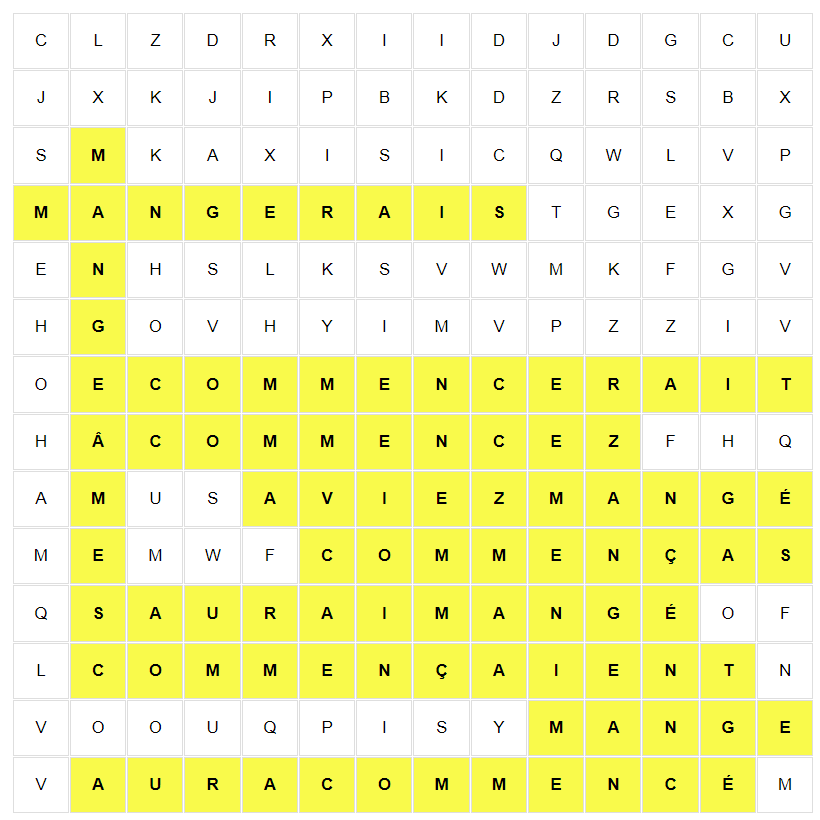 	manger	commencer	je / tu	cond. Prés.		il	ind. futur antérieur	vous	ind. PQP		vous	ind. prés. / imp. prés.	je	ind. futur antérieur		il	cond. présent	je il / tu	ind. prés. / imp. prés.		ils / elles	ind. imparfait	nous	ind. passé simple		tu	ind. passé simpleIntérêt au sujetLe sujet m’intéresse beaucoupLe sujet m’intéresse moyennementLe sujet ne m’intéresse pas ou peuPendant les leçonsJ’ai participé activement, pris des notes, posé des questionsJ’ai écouté et complété les fichesJe n’ai pas tjrs bien écouté, tous mes docs pas en ordrePour préparer le testJ’ai refait des ex., résumé, posé Q, sur plusieurs joursJ’ai relu mes documents 1 – 2 foisJe n’ai pas préparé le test à la maisonPendant le testJ’ai pris mon temps, bien lu les consignes, relu le testJe n’ai pas pu bien me concentrer (stress, fatigue, …)Je ne me suis pas donné bcp de peine, ai travaillé trop vite65.554.543.532.521.5130-2827-2625-2322-2120-1817-1615-1312-109-76-43-0Intérêt au sujetLe sujet m’intéresse beaucoupLe sujet m’intéresse moyennementLe sujet ne m’intéresse pas ou peuPendant les leçonsJ’ai participé activement, pris des notes, posé des questionsJ’ai écouté et complété les fichesJe n’ai pas tjrs bien écouté, tous mes docs pas en ordrePour préparer le testJ’ai refait des ex., résumé, posé Q, sur plusieurs joursJ’ai relu mes documents 1 – 2 foisJe n’ai pas préparé le test à la maisonPendant le testJ’ai pris mon temps, bien lu les consignes, relu le testJe n’ai pas pu bien me concentrer (stress, fatigue, …)Je ne me suis pas donné bcp de peine, ai travaillé trop vite65.554.543.532.521.5130-2827-2625-2322-2120-1817-1615-1312-109-76-43-0